АДМИНИСТРАЦИЯГАЛИЧСКОГО МУНИЦИПАЛЬНОГО  РАЙОНАКОСТРОМСКОЙ ОБЛАСТИП О С Т А Н О В Л Е Н И Е от   « 14      »  августа   2017 года     №   190г. ГаличО внесении изменений в постановление  администрации Галичского муниципального района от 18 сентября 2014 года № 307В целях актуализации нормативного правового  акта П О С Т А Н О В Л Я Ю: 1. Внести в постановление администрации Галичского муниципального района от 18 сентября 2014 года № 307 «Об утверждении Муниципальной программы «Социальная поддержка граждан Галичского муниципального района на 2015 – 2017 годы» (в редакции постановлений администрации муниципального района от 12 декабря 2014 года № 459, от 10 марта 2015 года № 70, от 18 июня 2015 года № 113, от 03 августа 2015 года № 138, от 21 декабря 2015 года № 224, от 04 апреля 2016 года № 64, от 19 мая 2016 года № 93, от 14 июня 2016 года № 109. от 15 июля 2016 года № 135, от 22 августа 2016 года № 161, от 08 сентября 2016 года № 168, от 21 октября 2016 года № 194, от 20 декабря 2016 года № 241, от 23 марта 2017 года № 72, от 07 августа 2017 года № 180)  следующие изменения:           1.1. в  паспорте  Программы  в разделе «Объемы и источники финансирования программы»:            цифры «2659,58» заменить цифрами «2634,48»;            цифры «448,2» заменить цифрами «453,1»;            цифры «1112» заменить цифрами «1116,9»;            цифры «306,2» заменить цифрами «311,1»         1.2. в части 2 раздела V «Ресурсное обеспечение программы»:            цифры «2659,58» заменить цифрами «2634,48»;            цифры «448,2» заменить цифрами «453,1»;            цифры «1112» заменить цифрами «1116,9»;            цифры «306,2» заменить цифрами «311,1»        1.3. в Приложении № 1 к программе в Паспорте  подпрограммы «Совершенствование социальной поддержки семьи и детей» в разделе «Объёмы и источники финансирования подпрограммы»:            цифры «895,38» заменить цифрами «900,28»;            цифры «247,6» заменить цифрами «252,5»;            цифры «230,6» заменить цифрами « 235,5»         1.4. в разделе V «Ресурсное обеспечение подпрограммы»:            цифры «895,38» заменить цифрами «900,28»;            цифры «247,6» заменить цифрами «252,5»;            цифры «230,6» заменить цифрами « 235,5»            1.5. в Приложении № 1 к подпрограмме «Совершенствование социальной поддержки семьи и детей»:            - в строке 43 в столбце  2 дополнить словами «Проведение районного смотра - конкурса «Лучшее личное подсобное хозяйство», «Проведение районного смотра - конкурса «Лучшее молодежное подворье»; в столбце 9 цифры «2,0» заменить на цифры «6,9», в столбце 10 цифры «6,0» заменить на цифры «10,9»;           - в строке 53 в столбце 9 цифры «262,6» заменить цифрами «267,5»; в столбце 10 цифры «874,88» заменить цифрами «879,78».           2. Контроль за исполнением настоящего постановления  возложить на  заместителя главы администрации муниципального района по социально-гуманитарному развитию  О. Ю. Поварову.           3.Настоящее постановление  вступает в силу  со дня  его опубликования.Глава муниципального района                                                       А. Н. ПотехинАДМИНИСТРАЦИЯГАЛИЧСКОГО МУНИЦИПАЛЬНОГО  РАЙОНАКОСТРОМСКОЙ ОБЛАСТИП О С Т А Н О В Л Е Н И Е от   «   19   »  августа  2017 года     №    193г. ГаличО внесении изменений в постановление  администрации Галичского муниципального района от 21 августа 2014 года № 275В целях актуализации нормативного правового  акта П О С Т А Н О В Л Я Ю: 1. Внести в постановление администрации Галичского муниципального района от 21 августа 2014 года № 275 «Об утверждении муниципальной программы «Развитие культуры и туризма в Галичском муниципальном районе  на 2015-2017 годы»  следующие изменения:    1) абзац первый  дополнить словами:   «(в редакции постановления администрации от  23 декабря 2015 года   №  233, от 07 июня 2016 года № 102, от 29 декабря 2016 года № 240, от 03 мая 2017 года № 109, от 07 июля 2017 года №165, от 07 августа 2017 №181)»          2. Контроль за исполнением настоящего постановления  возложить на  заместителя главы администрации муниципального района по социально-гуманитарному развитию  О. Ю. Поварову.    3. Настоящее постановление вступает в силу со дня его официального опубликования в информационном бюллетене «Районный вестник» и подлежит размещению на официальном сайте администрации Галичского муниципального района в информационно-телекоммуникационной сети «Интернет».Глава  муниципального района                                                                     А.Н.ПотехинАДМИНИСТРАЦИЯГАЛИЧСКОГО МУНИЦИПАЛЬНОГО РАЙОНАКОСТРОМСКОЙ ОБЛАСТИП О С Т А Н О В Л Е Н И Еот   «  19   »   августа 2017  года   № 194г. ГаличО внесении изменений в постановление  администрации Галичского муниципального района от 22 июня 2017 года № 158В целях актуализации нормативно правового акта.        ПОСТАНОВЛЯЮ:          1. Внести в постановление администрации Галичского муниципального района от 22 июня 2017 года № 158 «Об утверждении муниципальной программы "Развитие физической культуры и спорта Галичском муниципальном районе" на 2017-2020 годы» следующие изменения:1.1. в Приложении разделе 1 статье 9 пункте 2 изложить в следующей редакции: «2) в исправленном виде Общий объем финансовых средств, необходимых для реализации Программы, составляет 805,0 тыс. руб. в том числе в . -  243,0 тыс. рублей; в 2018 году - 190,0 тыс. рублей; в . -  190,0 тыс. рублей, в том числе в 2020г. -  190,0 тыс. рублей».1.2. в приложении 3 разделе 6:1.2.1 в строке 3: 	- в столбце 6 строке 1 цифры «65,0» заменить   на цифры «73,0»;  	- в столбце 9 строке 1 цифры «65,0» заменить   на цифры «73,0»; 	1.2.2 в строке «Итого по разделу»:- цифры «181,0» заменить на цифры «189,0»;  	- в столбце 5 строке 1 цифры «79,0» заменить на цифры «87,0»;  	- в столбце 8 строке 1 цифру «79,0» заменить на цифру «87,0»; 1.3 в строке «Итого по Программе»:- цифры «805,0» заменить на цифры «813,0»;- в столбце 5 строке 1 цифры «235,0» заменить на цифры «243,0»;- в столбце 8 строке 1 цифры «235,0» заменить на цифры «243,0».          2. Контроль за исполнением настоящего постановления возложить на заместителя главы администрации муниципального района по социально-гуманитарному развитию О.Ю. Поварову.    3. Настоящее постановление вступает в силу со дня его официального опубликования в информационном бюллетене «Районный вестник» и подлежит размещению на официальном сайте администрации Галичского муниципального района в информационно-телекоммуникационной сети «Интернет».Глава муниципального района                                                              А.Н. Потехин  АДМИНИСТРАЦИЯГАЛИЧСКОГО МУНИЦИПАЛЬНОГО  РАЙОНАКОСТРОМСКОЙ ОБЛАСТИР А С П О Р Я Ж Е Н И Е от   «   24  »  июля 2017 года     №    164г. ГаличОб определении мест для отбывания исправительных работ, назначенных осужденному, не имеющему основного места работы, а также видов обязательных работ, выполняемых осужденными и объектов, на которых отбываются указанные работыВ соответствии со ст. 3, ч. 3 ст. 19 Федерального закона от 06 октября 2003 года № 131- ФЗ  «Об  общих принципах организации местного самоуправления в Российской Федерации»                    1.Утвердить  перечни учреждений, предприятий, организаций, согласованные с Галичским межрайонным филиалом ФКУ УИИ УФСИН России по Костромской области:- для отбывания осужденными наказаний в виде исправительных и обязательных работ, согласно приложению 1;- для отбывания осужденными наказаний в виде исправительных работ, согласно приложению 2.2. Определить виды работ для отбывания осужденными наказания в виде обязательных работ, согласованные с Галичским межрайонным филиалом ФКУ УИИ УФСИН России по Костромской области, работы по  благоустройству, очистке и озеленению территории Галичского муниципального района, обслуживанию социальных объектов.3. Считать исправительными работами трудовую деятельность, имеющую социально-полезную направленность, организуемую в качестве отбывания наказания в соответствии с приговором, определением или постановлением суда, и выполняемую осужденными на платной основе по направлению Галичского межрайонного филиала ФКУ УИИ УФСИН России по Костромской области.4. Определить квоту рабочих мест в муниципальных учреждениях для осужденных к исправительным работам – 1 ставку за счет средств бюджета муниципального района.5.Рекомендовать руководителям учреждений, предприятий и организаций, указанных в приложениях 1 и  2:1) оказывать содействие представителям Галичского межрайонного филиала ФКУ УИИ УФСИН России по Костромской области в трудоустройстве осужденных к   исправительным работам; 2) исполнять обязанности, возложенные Уголовно-исполнительным кодексом РФ на организации, в которых отбывают наказания осужденные указанной категории;3) обеспечить контроль за выполнением осужденными условий отбывания назначенных им наказаний и своевременное уведомление Галичского межрайонного филиала ФКУ УИИ УФСИН России по Костромской области об обстоятельствах, предусмотренных статьями 28,43 Уголовно-исполнительного кодекса РФ.6. Рекомендовать ОГКУ «Центр занятости населения по Галичскому району» ежемесячно не позднее 1-го числа, представлять в Галичский межрайонный филиал ФКУ УИИ УФСИН России по Костромской области сведения об имеющихся в организациях района вакансиях рабочих мест, без предъявления требований к квалификации.7. Контроль за исполнением настоящего распоряжения возложить на  заместителя главы администрации муниципального района по социально-гуманитарному развитию  О. Ю. Поварову.8. Настоящее распоряжение вступает в силу  со дня    его официального опубликования.Исполняющий обязанности главы муниципального района					      В. А. Фоменко   АДМИНИСТРАЦИЯ  ГАЛИЧСКОГО МУНИЦИПАЛЬНОГО  РАЙОНА КОСТРОМСКОЙ ОБЛАСТИР А С П О Р Я Ж Е Н И Еот   «  25   »   августа  2017  года     №  193г. Галич	 В целях реализации требований ст. 3.13 и ст. 32.13 Кодекса Российской Федерации об административных правонарушениях, руководствуясь Уставом муниципального образования Галичский муниципальный район Костромской области	 1.Утвердить следующий перечень предприятий, организаций, учреждений для отбывания административного наказания в виде обязательных работ в Галичском муниципальном районе:            1) МКУК «Лопаревский сельский дом культуры»;            2) МКУК  «Культурно-досуговый комплекс»  Ореховского сельского поселения;            3) МКУК «Культурно-досуговый комплекс» Дмитриевского сельского поселения;            4) МКУК «Культурно-досуговый комплекс» Степановского сельского поселения;            5) МКУК «Культурно-досуговый комплекс» Берёзовского сельского поселения;            6) МКУК «Дом народного творчества» Галичского муниципального района;            7) МКУК «Межпоселенческая библиотека имени Максима Горького»            8) МКУ «Отраслевая служба Галичского муниципального района Костромской области»;             9) МКУ «Отраслевая служба Дмитриевского сельского поселения Галичского муниципального района Костромской области».	   2.Определить  обязательные работы, выполняемые лицом, которому назначено административное наказание в виде обязательных работ, как бесплатные общественно-полезные работы, заключающиеся в благоустройстве, очистке и озеленении территорий Галичского муниципального района, выполняемые в свободное от основной работы, службы или учебы время.             Виды  обязательных работ:	 1) благоустройство, уборка и озеленение территорий района;	 2) поддержание в надлежащем состоянии  парков и мест массового отдыха;                                                                                                                  3) выполнение погрузочно-разгрузочных работ, связанных с поддержанием чистоты и порядка на территории района;            4) расчистка территории общественных мест от снега, наледи в зимнее время;                                                                                                                                              	5) уборка мест погребения на территории района;           6) уборка помещений, зданий, сооружений, находящихся в муниципальной собственности, и прилегающей к ним территории;                                                	7) участие в общественно значимых, в том числе аварийных, работах.     	Обязательные работы выполняются лицом, которому назначено административное наказание в виде обязательных работ, на безвозмездной основе.                                                                                                               	3.Руководители организаций, указанных в перечне предприятий, организаций, учреждений для отбывания административного наказания в виде обязательных работ обязаны:                                                                                    	           1) оказывать содействие представителям отдела судебных приставов по Галичскому району Управления Федеральной службы судебных приставов по Костромской области в организации отбывания административного наказания в виде обязательных работ;                                                                                            	          2) обеспечить контроль за выполнением лицом, которому назначено административное наказание в виде обязательных работ,  определенных для него работ;            3) уведомлять судебного пристава-исполнителя о количестве отработанных часов или об уклонении лица, которому назначено административное наказание в виде обязательных работ, от отбывания обязательных работ.                                                              4. Контроль за исполнением настоящего распоряжения возложить на заместителя главы администрации муниципального района по социально-гуманитарному развитию О. Ю. Поварову.          5. Настоящее распоряжение вступает в силу со дня его  подписания и подлежит опубликованию.Глава муниципального района                                                                            А.Н. Потехинот  07 сентября 2017 года  № 11ИТОГОВЫЙ   ДОКУМЕНТ  ПУБЛИЧНЫХ  СЛУШАНИЙ  (ПРОТОКОЛ)Публичные слушания назначены  решением Собрания депутатов Галичского муниципального района от 24 августа 2017  года №  110Тема  публичных  слушаний: О проекте решения Собрания депутатов  Галичского муниципального района  «О внесении изменений и дополнений в Устав муниципального образования Галичский муниципальный район Костромской области», принятого   решением Собрания депутатов муниципального района  от 24 августа  2017 года № 110, опубликованного  в информационном бюллетене  Галичского муниципального района  Костромской области «Районный вестник»  от 05 сентября  2017  года    № 30Дата  проведения: 07 сентября 2017 годаМесто  проведения:  157201,  г. Галич, пл. Революции, д. 23 «а», зал заседаний администрации муниципального районаВремя  проведения: с 10.00 ч.  до 10.30 ч.Председатель публичных слушаний:  Мельникова С.В. – председатель Собрания депутатов муниципального районаПрисутствовали:  всего -  20 человекВопросы, вынесенные на обсуждение: Проект  решения Собрания депутатов  Галичского муниципального района  «О внесении изменений и дополнений в Устав муниципального образования Галичский муниципальный район Костромской области»Выступили:   Мельникова С.В. – председатель Собрания депутатов муниципального района.Текст  рекомендации (предложения):  1.1. В пункте 11 части 1 статьи 7 слова "организация отдыха детей в каникулярное время" заменить словами "осуществление в пределах своих полномочий мероприятий по обеспечению организации отдыха детей в каникулярное время, включая мероприятия по обеспечению безопасности их жизни и здоровья";  1.2.  Часть 1 статьи 7.2 дополнить пунктом 14 следующего содержания:"14) осуществление мероприятий в сфере профилактики правонарушений, предусмотренных Федеральным законом "Об основах системы профилактики правонарушений в Российской Федерации".";  1.3.   Абзац   второй  части 3 статьи 15 изложить в следующей редакции:"1) проект устава муниципального района, а также проект муниципального нормативного правового акта о внесении изменений и дополнений в данный устав, кроме случаев, когда в устав муниципального района вносятся изменения в форме точного воспроизведения положений Конституции Российской Федерации, федеральных законов,  Устава Костромской области или законов Костромской области в целях приведения данного устава в соответствие с этими нормативными правовыми актами;";          1.4. Абзац  второй  пункта 2  части 2 статьи 19.1 изложить в следующей редакции:     «Председатель Собрания депутатов муниципального района – лицо, замещающее муниципальную должность, избранное тайным  или  открытым голосованием простым большинством голосов   из числа депутатов Собрания депутатов муниципального района и осуществляющее свою деятельность на постоянной (штатной) основе»;        1.5. В статье 22:        а)  абзац первый части 2  изложить в следующей редакции:«2. В случае досрочного прекращения полномочий главы Галичского муниципального района, либо применения к нему по решению суда мер процессуального принуждения в виде заключения под стражу или временного отстранения от должности его полномочия временно исполняет первый заместитель главы администрации муниципального района."        б)  дополнить частью 5 следующего содержания:        «5. При выявлении в результате проверки, проведенной в соответствии с частью 7.2 статьи 40 Федерального закона от 06.10.2003 № 131-ФЗ «Об общих принципах организации местного самоуправления в Российской Федерации», фактов несоблюдения ограничений, запретов, неисполнения обязанностей, которые установлены Федеральным законом от 25 декабря 2008 года № 273-ФЗ 
«О противодействии коррупции», Федеральным законом от 3 декабря 2012 года 
№ 230-ФЗ «О контроле за соответствием расходов лиц, замещающих государственные должности, и иных лиц их доходам», Федеральным законом 
от 7 мая 2013 года № 79-ФЗ «О запрете отдельным категориям лиц открывать и иметь счета (вклады), хранить наличные денежные средства и ценности в иностранных банках, расположенных за пределами территории Российской Федерации, владеть и (или) пользоваться иностранными финансовыми инструментами», губернатор Костромской области обращается с заявлением о досрочном прекращении полномочий главы муниципального района в Собрание депутатов муниципального района или в суд.»;       1.6. В части 5  статьи 23 слова  «Срок полномочий» заменить словами «Срок полномочий депутатов»;       1.7. Части 3 и 4 статьи 25 считать утратившими силу.       1.8. Часть 2 статьи 27 изложить в следующей редакции:        «2. Председатель Собрания депутатов муниципального района избирается тайным или открытым голосованием простым большинством голосов от установленного числа депутатов Собрания депутатов муниципального района.»;          1.9. В   статье 31:           а) абзац тринадцатый изложить в следующей редакции: «Полномочия депутата прекращаются досрочно в случае несоблюдения ограничений, запретов, неисполнения обязанностей, установленных Федеральным законом от 25 декабря 2008 года N 273-ФЗ "О противодействии коррупции", Федеральным законом от 3 декабря 2012 года N 230-ФЗ "О контроле за соответствием расходов лиц, замещающих государственные должности, и иных лиц их доходам", Федеральным законом от 7 мая 2013 года N 79-ФЗ "О запрете отдельным категориям лиц открывать и иметь счета (вклады), хранить наличные денежные средства и ценности в иностранных банках, расположенных за пределами территории Российской Федерации, владеть и (или) пользоваться иностранными финансовыми инструментами";        б) дополнить абзацами следующего содержания:        «При выявлении в результате проверки, проведенной в соответствии с частью 7.2 статьи 40 Федерального закона от 06.10.2003 № 131-ФЗ «Об общих принципах организации местного самоуправления в Российской Федерации», фактов несоблюдения ограничений, запретов, неисполнения обязанностей, которые установлены Федеральным законом от 25 декабря 2008 года № 273-ФЗ 
«О противодействии коррупции», Федеральным законом от 3 декабря 2012 года 
№ 230-ФЗ «О контроле за соответствием расходов лиц, замещающих государственные должности, и иных лиц их доходам», Федеральным законом 
от 7 мая 2013 года № 79-ФЗ «О запрете отдельным категориям лиц открывать и иметь счета (вклады), хранить наличные денежные средства и ценности в иностранных банках, расположенных за пределами территории Российской Федерации, владеть и (или) пользоваться иностранными финансовыми инструментами», губернатор Костромской области обращается с заявлением о досрочном прекращении полномочий депутата Собрания депутатов муниципального района в Собрание депутатов муниципального района или в суд.В случае обращения губернатора Костромской области с заявлением о досрочном прекращении полномочий депутата Собрания депутатов муниципального района днём появления основания для досрочного прекращения полномочий является день поступления в Собрание депутатов муниципального района данного заявления.»;1.10. В статье 31.1:        а) в части 2 слова "пунктов 6-12,15" заменить словами "пунктов 2-3;6-11;15 части 1", слова "(замещавших)" исключить;б) дополнить частью 2.1 следующего содержания:"2.1. Положения пункта 12 части 1 настоящей статьи распространяются на лиц, замещавших муниципальные должности на постоянной основе и в этот период достигших пенсионного возраста или потерявших трудоспособность.";1.11.Часть 5 статьи 32   изложить в следующей редакции:«5. Администрация муниципального района является органом, уполномоченным на осуществление муниципального контроля. К её полномочиям относится:1) организация и осуществление муниципального контроля на соответствующей территории. Перечень видов муниципального контроля и органов местного самоуправления, уполномоченных на их осуществление, ведется в порядке, установленном Собранием депутатов муниципального района;2) организация и осуществление регионального государственного контроля (надзора), полномочиями по осуществлению которого наделены органы местного самоуправления;3) разработка административных регламентов осуществления муниципального контроля в соответствующих сферах деятельности, разработка в соответствии с типовыми административными регламентами, утверждаемыми уполномоченными органами исполнительной власти Костромской области, административных регламентов осуществления регионального государственного контроля (надзора), полномочиями по осуществлению которого наделены органы местного самоуправления. Разработка и принятие указанных административных регламентов осуществляются в порядке, установленном нормативными правовыми актами Костромской области;4) организация и проведение мониторинга эффективности муниципального контроля в соответствующих сферах деятельности, показатели и методика проведения которого утверждаются Правительством Российской Федерации;5) осуществление иных предусмотренных федеральными законами, законами и иными нормативными правовыми актами Костромской области полномочий.К отношениям, связанным с осуществлением муниципального контроля, организацией и проведением проверок юридических лиц и, индивидуальных предпринимателей, принимаются положения Федерального закона от 26.12.2008 
№ 294-ФЗ «О защите прав юридических лиц и индивидуальных предпринимателей при осуществлении государственного контроля (надзора) и муниципального контроля».»; 1.12.  В пункте 2 части 2 статьи 55  слова "нецелевое расходование субвенций из федерального бюджета или бюджета Костромской области" заменить словами "нецелевое использование межбюджетных трансфертов, имеющих целевое назначение, бюджетных кредитов, нарушение условий предоставления межбюджетных трансфертов, бюджетных кредитов, полученных из других бюджетов бюджетной системы Российской Федерации"; 1.13.  В части 1 статьи 58 второе предложение изложить в следующей редакции: "Не требуется официальное опубликование (обнародование) порядка учета предложений по проекту муниципального правового акта о внесении изменений и дополнений в устав муниципального района, а также порядка участия граждан в его обсуждении в случае, когда в устав муниципального образования вносятся изменения в форме точного воспроизведения положений Конституции Российской Федерации, федеральных законов,  Устава Костромской области или законов Костромской области в целях приведения данного устава в соответствие с этими нормативными правовыми актами.".Итоги рассмотрения вопроса: Присутствующие приняли  решение одобрить  проект решения Собрания депутатов муниципального района «О внесении изменений и дополнений в Устав муниципального образования Галичский муниципальный район Костромской области» и дополнительно внести изменения и дополнения в статьи  7.2,   15, 19.1, 22, 23,31,  31.1, 32, 58 Устава муниципального образования Галичский муниципальный район Костромской области. Голосовали: «за»- 20 человек
                      «против» - нет                      «воздержались» - нетИтоги публичных  слушаний:             1. Согласиться с проектом решения Собрания депутатов муниципального района  «О внесении изменений и дополнений в Устав муниципального образования Галичский муниципальный район Костромской области» и дополнительно внести изменения в статьи 7.2, 15, 19.1, 22, 23,31,  31.1, 32, 58   Устава муниципального образования Галичский муниципальный район Костромской области.             2. Рекомендовать Собранию депутатов муниципального района принять решение  «О внесении изменений и дополнений в Устав муниципального образования Галичский муниципальный район Костромской области».             3. Опубликовать в информационном бюллетене «Районный вестник» итоги публичных слушаний по проекту решения Собрания депутатов муниципального района   «О внесении изменений и дополнений в Устав муниципального образования Галичский муниципальный район Костромской области» в 10 – дневный срокПредседательствующий                                                                                  С.В. МельниковаИздается с июня 2007 годаИНФОРМАЦИОННЫЙ  БЮЛЛЕТЕНЬ________________________________________________________                                                                           Выходит 1 раз в месяц   БесплатноИНФОРМАЦИОННЫЙ  БЮЛЛЕТЕНЬ________________________________________________________                                                                           Выходит 1 раз в месяц   БесплатноУчредители: Собрание депутатов  Галичского муниципального района,                                Администрация  Галичского муниципального   районаУчредители: Собрание депутатов  Галичского муниципального района,                                Администрация  Галичского муниципального   района             № 31 (496)07 сентября   2017 годаСЕГОДНЯ   В  НОМЕРЕ:СЕГОДНЯ   В  НОМЕРЕ:Постановления администрации муниципального района Постановления администрации муниципального района Постановления администрации муниципального района № 19014.08.2017О внесении изменений в постановление  администрации Галичского муниципального района от 18 сентября 2014 года № 307О внесении изменений в постановление  администрации Галичского муниципального района от 18 сентября 2014 года № 307№ 193 19.08.2017О внесении изменений в постановление  администрации Галичского муниципального района от 21 августа 2014 года № 275О внесении изменений в постановление  администрации Галичского муниципального района от 21 августа 2014 года № 275№ 19419.08.2017О внесении изменений в постановление  администрации Галичского муниципального района от 21 августа 2014 года № 275О внесении изменений в постановление  администрации Галичского муниципального района от 21 августа 2014 года № 275Распоряжения администрации муниципального района Распоряжения администрации муниципального района Распоряжения администрации муниципального района № 164-р24.07.2017Об определении мест для отбывания исправительных работ, назначенных осужденному, не имеющему основного места работы, а также видов обязательных работ, выполняемых осужденными и объектов, на которых отбываются указанные работыОб определении мест для отбывания исправительных работ, назначенных осужденному, не имеющему основного места работы, а также видов обязательных работ, выполняемых осужденными и объектов, на которых отбываются указанные работы№ 193-р 25.08.2017Об исполнении судебных постановлений о назначении административного наказания в виде обязательных работ в Галичском муниципальном районе Костромской областиОб исполнении судебных постановлений о назначении административного наказания в виде обязательных работ в Галичском муниципальном районе Костромской областиПротокол публичных слушаний Протокол публичных слушаний Протокол публичных слушаний № 11 07.09.2017от  07 сентября 2017 года  № 11ИТОГОВЫЙ   ДОКУМЕНТ  ПУБЛИЧНЫХ  СЛУШАНИЙ  (ПРОТОКОЛ)от  07 сентября 2017 года  № 11ИТОГОВЫЙ   ДОКУМЕНТ  ПУБЛИЧНЫХ  СЛУШАНИЙ  (ПРОТОКОЛ)Об исполнении судебных постановлений о назначении административного наказания в виде обязательных работ в Галичском муниципальном районе Костромской областиИздатель: Администрация Галичского муниципального районаНабор, верстка и  печать  выполнены  в администрации Галичскогомуниципального района                       АДРЕС:     157201   Костромская область,   г. Галич, пл. Революции, 23 «а»                   ТЕЛЕФОНЫ:   Собрание депутатов – 2-26-06   Управляющий делами –    2-21-04   Приемная – 2-21-34 ТИРАЖ:  50  экз.  ОБЪЕМ: 4 листа А4    Номер подписан 07 сентября  .Издатель: Администрация Галичского муниципального районаНабор, верстка и  печать  выполнены  в администрации Галичскогомуниципального района                       АДРЕС:     157201   Костромская область,   г. Галич, пл. Революции, 23 «а»                   ТЕЛЕФОНЫ:   Собрание депутатов – 2-26-06   Управляющий делами –    2-21-04   Приемная – 2-21-34Ответственный за выпуск:  С.В.Розова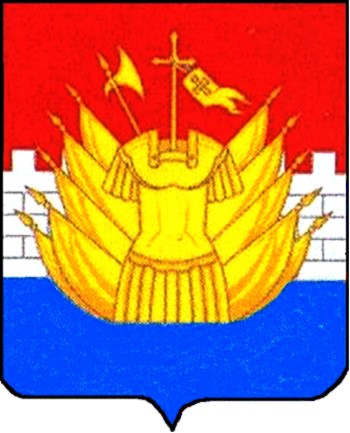 